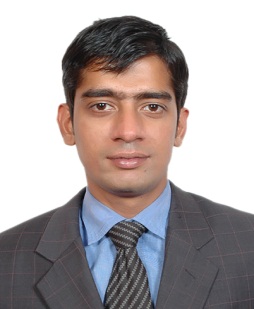 MUHAMMED E Mail: - MUHAMMED.334143@2freemail.com  Now looking for a new & challenging accountant position, one which will make best use of my existing skills and experience & also further my developmentSynopsisTo pursue a career in Accounts & Finance in challenging work environment with responsibilities for upgrading, developing and implementing creative ideas and enhancing my skills with highest quality standard and gaining valuable experience exploiting professional and personal skills while being resourceful, innovative and flexible.Professional ContourCompany Name: KRC International (Group of Company, Musaffah, UAE)Duration:           October 2013, till PresentJob Profile:       AccountantJob Description:Primarily responsible for the whole system of accounts payable.Purchase Invoice Booking.Daily Sales Report Checking.Accounts Payable reconciliation.Supplier's payment allocation.Coordinate with vendors and resolve the dispute/discrepancy invoices.Aging analysis.Intercompany Reconciliation.Reconciliation of Bank.Customer receipts & Payments entry.Handling of petty cash.Review all invoices for appropriate documentation and approval prior to payment, Prioritize invoices according to cash discount potential and payment terms.Work closely with Auditors during bank and yearly audit.Assist in month end closing.Company Name: T.P Medicals pvt ltd (Kerala, India)Duration:           May 2011 to Feb 2013Job Profile:       Accountant cum CashierJob DescriptionResponsible for Accounts payable & Receivables.Verification of general ledger account.Customer receipts & Payments entryHandling of petty cashProvides information by answering questions and requests.Fielding telephone calls, filing documents and data entriesSending mails as per the requirements of the management	PROFESSIONAL QUALITIES	Multi-Tasking Ability – An uncanny ability to balance a numerous amount, and broad spectrum of tasks, bringing each to fruition in the most efficient and effective way.Team Player – Ability to work effectively with anyone with different skill sets, personalities, motivation levels and work styles. A good listener and evaluator to come up with effective solutions for the team.Loyalty – Believes that establishing longevity with a company is essential in upholding that company’s credibility, as well as my own.Reliability — being reliable, responsible, and dependable, and fulfilling obligations on time. Adaptability/Flexibility — able to accept challenge and being open to change and to considerable variety in the workplace. Cooperation — being pleasant with others on the job and displaying a good-natured, cooperative attitude. Academic BackgroundB.Com, from Kannur University, Kerala, IndiaHigher Secondary, from Kerala Board, IndiaMCOM – First year completed (Madurai kamraj University)Professional SkillsWell versed with MS-OfficeIndian and Foreign AccountingMycomPersonal SpecificsDate of Birth		: 07th Feb 1990Marital Status              : SingleLinguistic Proficiency	: English, Malayalam, HindiInterests & Hobbies	: Travelling, Playing and Watching Sports, Listening Music.DECLARATIONI hereby declare that the above-furnished details are true to the best of my knowledge and experience. If I am offered an opportunity to work, I will discharge the duties entrusted to me to the best of my capacity and to the entire satisfaction of my superiors.